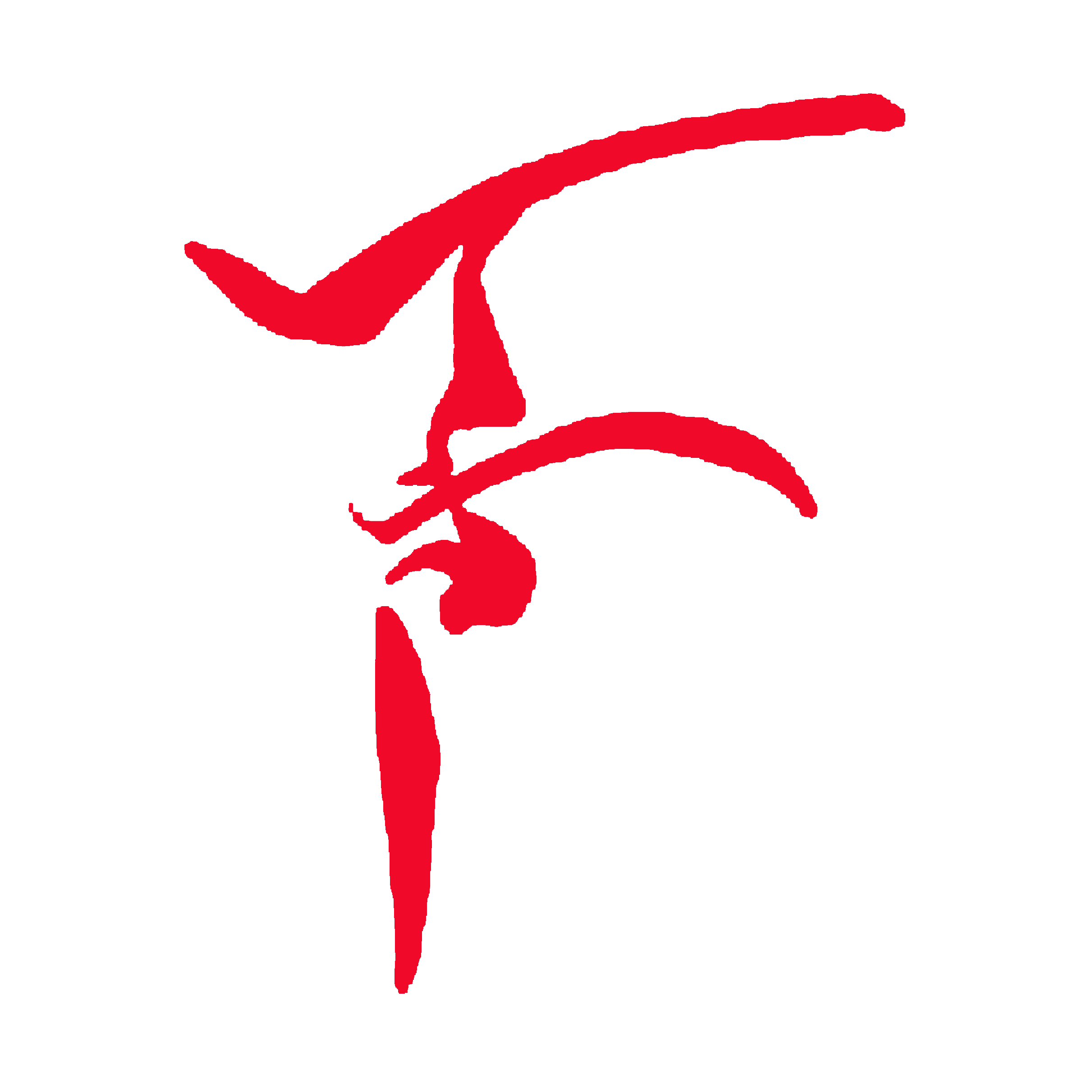 CandidatSituation en 2022/2023Cochez la situation appropriéeCochez la session de formation Émad participéeCochez votre mode de financementAuto-évaluationAutres disciplines pratiquées Expériences créations- Spectacles / créations : Si OUI, précisez les spectacles et créations auxquels vous avez participéAutres questions- Pour quelles raisons souhaitez-vous suivre la formation spécifique EMAD à FAUN ?- Qu’attendez-vous de la formation ?- Quels sont vos objectifs à la sortie de la formation ?Informations pratiquesPièces à joindre au dossier :Lettre de motivationUn CV détailléUn certificat médical récent (moins de 3 mois)Une attestation d'assurance responsabilité civile1 Photo d’identitéLieu de la formation FAUN : 4 rue Gutenberg, 93100 MontreuilDOJO Guilland : 8 rue Gutenberg, 93100 MontreuilPlanning exemple 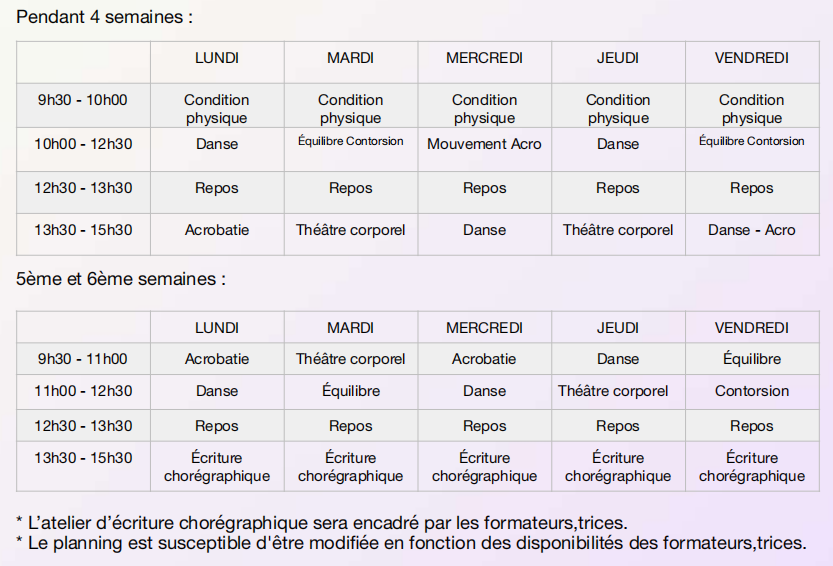 CHARTE DE FONCTIONNEMENT / ENGAGEMENTL’inscription à la formation professionnelle implique l’acceptation du règlement intérieur.Conditions de suivi de la formationPour suivre la formation, l’élève doit au préalable s’acquitter des frais d’inscription et d’assurance.Un certificat médical d’aptitude est obligatoire.Tous les usagers des locaux sont tenus de se conformer aux règles de bonne conduite et de respecter le matériel et les locaux de l’association.Remboursement des frais d’inscriptionEn cas de cessation anticipée de la formation du fait de l’abandon du stage par le stagiaire pour un autre motif que la force majeure dûment reconnue, le présent contrat est résilié et le stagiaire reste tenu de verser l'intégralité du prix de la formation.Si le stagiaire est empêché de suivre la formation par suite de force majeure dûment reconnue, lecontrat de formation est résilié. Dans ce cas, seules les prestations effectivementdispensées sont dues au prorata temporise de leur valeur prévue au présent contrat.Obligations des stagiairesAfin d’assurer le bon déroulement des cours , les stagiaires sont tenus d’être prêts aux horaires de début de cours indiqués. Les élèves doivent se conformer aux consignes des enseignants, pour leur propre sécurité et celle des autres.Responsabilités de l’associationLa responsabilité de FAUN ne saurait être engagée en dehors des horaires de cours et des locaux de l’association.L’association est responsable de toutes les activités qu’elle organise et s’engage à souscrire toutes les assurances nécessaires.L’association n’est pas responsable des éventuels dommages, pertes et vols d’objets personnels.							Fait le :						           Signature :Droit d’imageJ’ autorise FAUN à utiliser les images/vidéos réalisées pendant les cours et le spectacle fin de formation pour la communication sur ses réseaux sociaux.						           Signature :FAUN 4, rue Gutenberg, 93100 Montreuil06 13 08 28 64contact@faun-arts.comwww.faun-arts.comNOM : Prénom : Date de naissance : Lieu : Age : Sexe : Profession : Numéro Sécurité Sociale : Adresse postale : Code postal : Ville : Tél : Mail : Étudiant diplôme préparéDemandeur d’emploi précisez indemnisé ou non : En formation spectacle vivant ou autres quelle formation ?En période d'emploi (précisez type, régime générale, intermittent, cdd, cdi…) : Autres (précisez) : 1ère session Émad : du lundi 16 octobre au vendredi 24 novembre 20232ème session Émad : du lundi 05 février au vendredi 15 mars 20243ème session Émad : du lundi 29 avril au vendredi 07 juin 2024Auto-financementAuto-financementFinancement par une structure, précisez :DisciplineNiveau estimé (débutant/inter./confirmé)Enseignant/structure d’apprentissageEquilibreAcrobatieDanse contemporaineThéâtre physiqueContorsionDisciplineNiveau estimé (débutant/inter./confirmé)Enseignant/structure d’apprentissage